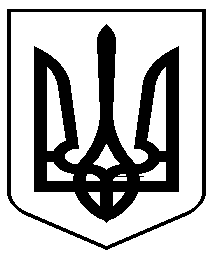 УкраїнаЧОРНОМОРСЬКИЙ   МІСЬКИЙ  ГОЛОВАР О З П О Р Я Д Ж Е Н Н Я     22.06.2023                                                              90-кПро звільнення Валентина СЛИВИНСЬКОГОВироком Іллічівського міського суду від 22.05.2023 № 501/888/23, який набрав чинності 22.06.2023, СЛИВИНСЬКИЙ Валентин Олександрович позбавлений права обіймати посади в органах місцевого самоврядування, строком на 1 (один) рік.На підставі ч. 7 ст. 36 КЗпП України, ст. ст. 12, 20 Закону України «Про службу в органах місцевого самоврядування»:        1. ЗВІЛЬНИТИ 22.06.2023 року з посади головного спеціаліста   Бурлачобалківської сільської адміністрації Чорноморської міської ради Одеського району Одеської області СЛИВИНСЬКОГО Валентина Олександровича.        2.  Головному бухгалтеру Бурлачобалківської сільської адміністрації Чорноморської міської ради Одеського району Одеської області (Ірина МАРТИНЕНКО) виплатити компенсацію за 01 календарний день невикористаної відпустки.Міський голова 	Василь ГУЛЯЄВз розпорядженням ознайомлений:копію розпорядження отримав: